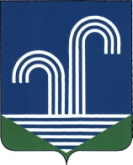 СОВЕТ БРАТКОВСКОГО СЕЛЬСКОГО ПОСЕЛЕНИЯКОРЕНОВСКОГО РАЙОНАРЕШЕНИЕот 23 декабря 2020 года									№ 81с. БратковскоеО внесении изменений в решение  Совета Братковского сельского поселения Кореновского района от 10 декабря 2019 года № 20 «О бюджете Братковского сельского поселения Кореновского района на 2020 год» (с изменениями от 20 января 2020 г. №40, от 29 апреля №50, от 23 июня 2020 г. №58, от 28 августа 2020 г. №64, от 27 октября 2020 г. №69, от 10.12.2020 г. №76)Совет Братковского сельского поселения Кореновского района р е ш и л:1.Внести в решение Совета Братковского сельского поселения Кореновского района от 10 декабря 2019 года № 20 «О бюджете Братковского сельского поселения Кореновского района на 2020 год» (с изменениями от 20 января 2020 г. №40, от 29 апреля 2020 г. №50, от 23 июня 2020 г. №58, от 28 августа 2020 г. №64, от 27 октября 2020 г. №69, от 10.12.2020 г. №76) следующие изменения и дополнения:1.1.Пункт 1 подпункты 1,2,5,9 изложить в следующей редакции:«1. Утвердить основные характеристики бюджета Братковского сельского поселения Кореновского района (далее по тексту – местный бюджет) на 2020 год:1) общий объем доходов в сумме 19602,2 тыс. рублей;2) общий объем расходов в сумме 19592,4 тыс. рублей;5)общий объем межбюджетных трансфертов, получаемых от других бюджетов бюджетной системы Российской Федерации в сумме 10427,8 тысяч рублей;9) профицит местного бюджета в сумме 9,8 тыс. рублей.Утвердить источники внутреннего финансирования дефицита бюджета поселения, перечень статей и видов источников финансирования дефицита бюджета на 2020 год согласно приложению 6 к настоящему решению.2. Приложение № 3 изложить в новой редакции (приложение № 1);3. Приложение №4 изложить в новой редакции (приложение № 2);4. Приложение № 5 изложить в новой редакции (приложение № 3);5. Приложение № 6 изложить в новой редакции (приложение № 4);6. Приложение № 7 изложить в новой редакции (приложение № 5)7. Настоящее решение подлежит официальному опубликованию и размещению на официальном сайте Братковского сельского поселения Кореновского района в информационно-телекоммуникационной сети «Интернет». 8. Решение вступает в силу после его опубликования.Глава Братковскогосельского поселенияКореновского района								А.В. ДемченкоПРИЛОЖЕНИЕ № 1к решению Совета Братковскогосельского поселенияКореновского районаот 23.12.2020 г. №81 ПРИЛОЖЕНИЕ № 3к решению Совета Братковскогосельского поселенияКореновского районаот 10.12.2019 №20Объем поступлений доходов в местный бюджет на 2020 год (тыс. рублей)* В части доходов, зачисляемых в местный бюджетНачальник финансового отдела администрации Братковскогосельского поселения		Л.А. НауменкоПРИЛОЖЕНИЕ № 2к решению Совета Братковскогосельского поселенияКореновского районаот 23.12.2020 г. №81ПРИЛОЖЕНИЕ № 4к решению Совета Братковскогосельского поселенияКореновского районаот 10.12. 2019 №20РАСПРЕДЕЛЕНИЕбюджетных ассигнований местного бюджета по разделам и подразделам классификации расходов бюджетов на 2020 год (тыс.рублей)Начальник финансового отдела администрации Братковского сельского поселения Кореновского района 							      Л.А. НауменкоПРИЛОЖЕНИЕ № 3к решению Совета Братковскогосельского поселенияКореновского районаот 23.12.2020 г. №81ПРИЛОЖЕНИЕ № 5к решению Совета Братковскогосельского поселенияКореновского районаот 10.12. 2019 №20Распределение бюджетных ассигнованийпо целевым статьям (муниципальным программ и непрограммным направлениям деятельности), группам видов расходов классификации расходов бюджета на 2020 годтыс.руб.Начальник финансового отдела администрации Братковскогосельского поселения								Л.А. НауменкоПРИЛОЖЕНИЕ № 4к решению Совета Братковскогосельского поселенияКореновского районаот 23.12.2020 г. №81ПРИЛОЖЕНИЕ № 6к решению Совета Братковского   сельского поселения   Кореновского района    от 10.12. 2019 №20ВЕДОМСТВЕННАЯструктура расходов местного бюджета на 2020 год(тыс. рублей)Начальник финансового отдела администрации Братковскогосельского поселения     	                                                                       Л.А. НауменкоПРИЛОЖЕНИЕ № 5к решению Совета Братковскогосельского поселенияКореновского районаот 23.12.2020 г. №81 ПРИЛОЖЕНИЕ № 7к решению Совета Братковскогосельского поселенияКореновского районаот 10.12.2019 №20Источники внутреннего финансирования дефицита  местного бюджета на 2020 год										(тыс. рублей)Начальник финансового отдела администрации Братковскогосельского поселения							Л.А. НауменкоКод Наименование групп, подгрупп, статей, подстатей, элементов, программ (подпрограмм), кодов экономической классификации доходовСуммаКод Наименование групп, подгрупп, статей, подстатей, элементов, программ (подпрограмм), кодов экономической классификации доходовСумма1 00 00000 00 0000 000Налоговые и неналоговые доходы8965,11 01 02000 01 0000 110 Налог на доходы физических лиц*2735,81 05 03000 01 0000 110Единый сельскохозяйственный налог*678,31 03 02230 01 0000 110,1 03 02240 01 0000 110,1 03 02250 01 0000 110,1 03 02260 01 0000 110Доходы от уплаты акцизов на автомобильный и прямогонный  бензин  дизельное топливо, моторные масла для дизельных и (или) карбюраторных(инжекторных) двигателей, подлежащие распределению между бюджетами субъектов Российской Федерации и местными бюджетами с учетом установленных дифференцированных нормативов отчислений в местные бюджеты920,31 06 01030 10 0000 110Налог на имущество физических лиц, взимаемый по ставкам, применяемым к объектам налогообложения, расположенным в границах поселений*342,01 06 06033 10 0000 1101 06 06043 10 0000 110Земельный налог*                                      1660,02560,01 11 05035 10 0000 120Доходы от сдачи в аренду имущества, находящегося в оперативном управлении органов управления сельских поселений*48,7  1 13 01995 10 0000 130Прочие доходы от оказания платных услуг (работ) получателями средств бюджетов сельских поселений                                                 0 1 16 10123 01 0000 140Доходы от денежных взысканий (штрафов), поступающие в счет погашения задолженности, образовавшейся до 1 января 2020 года, подлежащие зачислению в бюджет муниципального образования по нормативам, действовавшим в 2019 году20,02 00 00000 00 0000 0002 00 00000 00 0000 000БЕЗВОЗМЕЗДНЫЕ ПОСТУПЛЕНИЯ10637,12 02 00000 00 0000 0002 02 00000 00 0000 000Безвозмездные поступления от других бюджетов бюджетной системы Российской Федерации 10427,82 02 10000 00 0000 1502 02 10000 00 0000 150Дотации бюджетам субъектов Российской Федерации и муниципальных образований2405,82 02 15001 00 0000 1502 02 15001 00 0000 150Дотации на выравнивание бюджетной обеспеченности2318,92 02 15001 10 0000 1502 02 15001 10 0000 150Дотации бюджетам сельских поселений на выравнивание бюджетной обеспеченности2318,92 02 16001 10 0000 1502 02 16001 10 0000 150Дотации бюджетам сельских поселений на выравнивание бюджетной обеспеченности из бюджетов муниципальных районов86,92 02 29999 10 0000 1502 02 29999 10 0000 150Прочие субсидии бюджетам сельских поселений1739,82 02 25299 10 0000 1502 02 25299 10 0000 150Субсидии бюджетам сельских поселений на обустройство и восстановление воинских захоронений, находящихся в государственной собственности144,02 02 30000 00 0000 1502 02 30000 00 0000 150Субвенции бюджетам субъектов Российской федерации246,82 02 30000 10 0000 1502 02 30000 10 0000 150Субвенции бюджетам муниципальных районов на осуществление полномочий по первичному воинскому учету на территориях, где отсутствуют военные комиссариаты243,02 02 35118 00 0000 1502 02 35118 00 0000 150Субвенции бюджетам на осуществление полномочий по первичному воинскому учету на территориях, где отсутствуют военные комиссариаты243,02 02 35118 10 0000 1502 02 35118 10 0000 150Субвенции бюджетам сельских поселений на осуществление первичного воинского учета, где отсутствуют военные комиссариаты243,02 02 30024 00 0000 150 2 02 30024 00 0000 150 Субвенции местным бюджетам на выполнение передаваемых полномочий субъектов Российской Федерации3,82 02 30024 10 0000 150 2 02 30024 10 0000 150 Субвенции бюджетам сельских поселений на выполнение передаваемых полномочий субъектов Российской Федерации3,82 02 49999 10 0000 1502 02 49999 10 0000 150Прочие межбюджетные трансферты, передаваемые бюджетам сельских поселений5891,4 2 07 05030 10 0000 150Прочие безвозмездные поступления в бюджеты сельских поселенийПрочие безвозмездные поступления в бюджеты сельских поселений199,52 18 60010 10 0000 150Доходы бюджетов сельских поселений от возврата остатков субсидий, субвенций и иных межбюджетных трансфертов, имеющих целевое назначение, прошлых лет из бюджетов муниципальных районовДоходы бюджетов сельских поселений от возврата остатков субсидий, субвенций и иных межбюджетных трансфертов, имеющих целевое назначение, прошлых лет из бюджетов муниципальных районов9,8Всего доходов19602,2№ п/пНаименованиеРзПРСуммаВсего расходов19592,4в том числе:1Общегосударственные вопросы01004432,2Функционирование высшего должностного лица субъекта Российской Федерации и муниципального образования0102601,1Функционирование Правительства Российской Федерации, высших исполнительных органов государственной власти субъектов Российской Федерации, местных администраций01043556,0Обеспечение деятельности финансовых, налоговых и таможенных органов и органов финансового (финансово-бюджетного) надзора010692,8Резервный фонд011110,0Другие общегосударственные вопросы0113172,32Национальная оборона 0200243,0Мобилизационная и вневойсковая подготовка0203243,03Национальная безопасность и правоохранительная деятельность030074,1Защита населения и территории от чрезвычайных ситуаций природного и техногенного характера, гражданская оборона030955,6Другие вопросы в области национальной безопасности и правоохранительной деятельности031418,54Национальная экономика04002737,1Дорожное  хозяйство (дорожные фонды)04092546,6Связь и информатика0410186,5Другие вопросы в области национальной экономики04124,05Жилищно-коммунальное хозяйство05008177,1Коммунальное хозяйство05021,0Благоустройство05036793,4Другие вопросы в области жилищно-коммунального хозяйства05051382,76Образование07005,0Молодежная политика07075,07Культура, кинематография 08003173,5Культура08013173,58Физическая культура и спорт1100750,0Массовый спорт1102750,09Обслуживание государственного и муниципального долга13000,4Обслуживание государственного внутреннего и муниципального долга13010,4№ п\пНаименованиеЦСРВРСумма№ п\пНаименованиеЦСРВРСумма12345ВСЕГО19592,41Ведомственная целевая программа «О противодействии коррупции в Братковском сельском поселении Кореновского района  на 2020 год»21100000004,0Закупки товаров, работ и услуг для обеспечения государственных (муниципальных) нужд21100000002004,02Ведомственная целевая программа «Повышение безопасности дорожного движения на территории Братковского сельского поселения Кореновского района» на 2020 год22100S24401812,3Закупки товаров, работ и услуг для обеспечения государственных (муниципальных) нужд22100S24402001812,33Ведомственная целевая программа «Комплексные мероприятия по обеспечению первичных мер пожарной безопасности на территории Братковского сельского поселения  Кореновского района на 2020 год»23100000002,5Закупки товаров, работ и услуг для обеспечения государственных (муниципальных) нужд23100000002002,54Ведомственная  целевая программа  «Информатизация Братковского сельского поселения Кореновского района на 2020год»2410000000186,5Закупки товаров, работ и услуг для обеспечения государственных (муниципальных) нужд2410000000200186,55Ведомственная целевая программа«Поддержка малого и среднего предпринимательства в Братковском сельском поселении Кореновского района на 2020 год»25100000004,0Закупки товаров, работ и услуг для обеспечения государственных (муниципальных) нужд25100000002004,06Ведомственная целевая программа «Энергосбережение и повышение энергетической эффективности на  территории  Братковского сельского поселения Кореновского района» в 2020 году26100000001,0Закупки товаров, работ и услуг для обеспечения государственных (муниципальных) нужд26100000002001,07Ведомственная целевая программа «Обеспечение сохранности и ремонт воинских захоронений на территории Братковского сельского поселения Кореновского района» на 2020 год27100L2990150,0Закупки товаров, работ и услуг для обеспечения государственных (муниципальных) нужд27100L2990200150,08Ведомственная целевая программа «Развитие физической культуры и спорта на территории Братковского сельского поселения Кореновского района» на 2020 год2810062980750,0Закупки товаров, работ и услуг для обеспечения государственных (муниципальных) нужд2810062980200750,09Ведомственная целевая программа «Молодежь Братковского сельского поселения Кореновского района» на 2020 год29100000005,0Закупки товаров, работ и услуг для обеспечения государственных (муниципальных) нужд29100000002005,010Ведомственная целевая программа «Ремонт уличного освещения Братковского сельского поселения Кореновского района» на 2020 год30100629803150,0Закупки товаров, работ и услуг для обеспечения государственных (муниципальных) нужд30100629802003150,011Ведомственная целевая программа «Благоустройство территории Братковского сельского поселения Кореновского района» на 2020 год36100629801250,0Закупки товаров, работ и услуг для обеспечения государственных (муниципальных) нужд36100629802001250,012Муниципальная программа Братковского сельского поселения Кореновского района «Формирование комфортной городской среды Братковского сельского поселения Кореновского района на 2018-2024 год»3190000000296,0Закупки товаров, работ и услуг для обеспечения государственных (муниципальных) нужд3190000000200296,013Высшее должностное лицо органа местного самоуправления5020000010601,1Расходы на обеспечение функций органов местного самоуправления5020000010100601,114Обеспечение функционирования администрации Братковского сельского поселения Кореновского района51200000103470,5Расходы на выплаты персоналу государственных (муниципальных) органов51200000101003300,6Закупки товаров, работ и услуг для обеспечения государственных (муниципальных) нужд5120000010200139,5Иные бюджетные ассигнования512000001080030,415Осуществление отдельных полномочий Краснодарского края по образованию и организации деятельности административных комиссий51600601903,8Закупки товаров, работ и услуг для обеспечения государственных (муниципальных) нужд51600601902003,816Обеспечение деятельности контрольно-счетной палаты Кореновского района528000000092,8Иные межбюджетные трансферты528000000050092,817Обеспечение деятельности уполномоченного учреждения муниципального образования Кореновский район по осуществлению полномочий заказчиков Братковского сельского поселения Кореновского района на определение поставщиков (подрядчиков, исполнителей)548000000078,4Иные межбюджетные трансферты548000000050078,418Обеспечение деятельности уполномоченного органа муниципального образования Кореновский район по выполнению полномочий по внутреннему муниципальному финансовому контролю.598000000081,7Иные межбюджетные трансферты598000000050081,719Финансовое обеспечение непредвиденных расходов513000010010,0Резервный фонд администрации Братковского сельского поселения Кореновского района513000010010,0Иные бюджетные ассигнования513000010080010,020Компенсационные выплаты руководителям ТОС514000021024,0Социальное обеспечение и иные выплаты населению514000021010024,021Мероприятия по информационному обслуживанию деятельности Совета Братковского сельского поселения и администрации Братковского сельского поселения Кореновского района514000022031,4Закупки товаров, работ и услуг для обеспечения государственных (муниципальных) нужд514000022020031,422Осуществление первичного воинского учета на территориях, где отсутствуют военные комиссариаты5170051180243,0Расходы на выплаты персоналу государственных (муниципальных ) органов5170051180100240,0Закупки товаров, работ и услуг для обеспечения государственных (муниципальных) нужд51700511802003,023Мероприятия по созданию  условий для деятельности добровольных формирований населения по охране общественного порядка564000024018,5Закупки товаров, работ и услуг для обеспечения государственных (муниципальных) нужд564000024020018,524Мероприятия по землеустройству и землепользованию574000023013,0Закупки товаров, работ и услуг для обеспечения государственных (муниципальных) нужд574000023020013,025Расходы на оценку недвижимости, признание прав и регулирование отношений по муниципальной собственности 57400003200Закупки товаров, работ и услуг для обеспечения государственных (муниципальных) нужд5740000320200026Прочие обязательства Братковского сельского поселения584000033021,5Закупки товаров, работ и услуг для обеспечения государственных (муниципальных) нужд584000033020016,5Иные бюджетные ассигнования58400003308005,027Мероприятия по предупреждению и ликвидация последствий чрезвычайных ситуаций и стихийных бедствий704000024053,1Закупки товаров, работ и услуг для обеспечения государственных (муниципальных) нужд704000024020053,1Прочие мероприятия по благоустройству городских округов и поселений71000000001206,028Уличное освещение71400002601140,0Закупки товаров, работ и услуг для обеспечения государственных (муниципальных) нужд71400002602001140,029Организация и содержание мест захоронений714000029012,3Закупки товаров, работ и услуг для обеспечения государственных (муниципальных) нужд714000029020012,330Прочие мероприятия по благоустройству городских округов и поселений714000030053,7Закупки товаров, работ и услуг для обеспечения государственных (муниципальных) нужд714000030020048,2Иные бюджетные ассигнования71400003008005,5Обеспечение деятельности подведомственных учреждений72200000001382,731Расходы на выплаты персоналу казенных учреждений7220000000100789,8Закупки товаров, работ и услуг для обеспечения государственных (муниципальных) нужд7220000000200587,5Иные бюджетные ассигнования72200000008005,432Обеспечение населения услугами учреждений культуры60200000201949,5Предоставление субсидий бюджетным, автономным учреждениям и иным некоммерческим организациям60200000206001949,533Организация библиотечного обслуживания61200000201224,0Предоставление субсидий бюджетным, автономным учреждениям и иным некоммерческим организациям61200000206001224,034Мероприятия в сфере культуры, кинематографии и средств массовой информации62400000000Закупки товаров, работ и услуг для обеспечения государственных (муниципальных) нужд6240000000200035Физкультурно-оздоровительная работа и спортивные мероприятия55400000000Иные выплаты, за исключением фонда оплаты труда государственных (муниципальных) органов, лицам, привлекаемым согласно законодательству для выполнения отдельных полномочий55400000001000Закупки товаров, работ и услуг для обеспечения государственных (муниципальных) нужд5540000000200036Дорожное хозяйство (дорожные фонды)7340000200661,8Строительство, модернизация, ремонт и содержание автомобильных дорог, в том числе дорог в поселении (за исключением автомобильных дорог федерального значения)7340000200661,8Закупки товаров, работ и услуг для обеспечения государственных (муниципальных) нужд7340000200200661,837Обслуживание государственного (муниципального долга)51400003100,4Обслуживание муниципального долга51400003107000,438Передача полномочий Братковского сельского поселения  Кореновского района  в части разработки  комплексной  схемы    организации    дорожного    движения    на   территории   Братковского сельского   поселения Кореновского района муниципальному образованию Кореновский район.668000000072,5Иные межбюджетные трансферты668000000050072,539Развитие инициативного бюджетирования (Благоустройство территории детской площадки в х. Журавском)7140062950741,4Закупки товаров, работ и услуг для обеспечения государственных (муниципальных) нужд7140062950200741,4№ п/пНаименованиеВедРЗПРЦСРВРСумма на годВСЕГО19592,4Администрация Братковского сельского поселения9921Общегосударственные вопросы99201004432,2Функционирование высшего должностного лица субъекта Российской Федерации и муниципального образования99201025000000000601,1Высшее должностное лицо органа местного самоуправления99201025020000010601,1Расходы на обеспечение функций органов местного самоуправления99201025020000010100601,1Функционирование Правительства Российской Федерации, высших исполнительных органов государственной власти субъектов Российской Федерации, местных администраций 992010450000000003556,0Обеспечение функционирования администрации Братковского сельского поселения Кореновского района992010451200000103470,5Расходы на выплаты персоналу государственных(муниципальных) органов992010451200000101003300,6Закупки товаров, работ и услуг для государственных(муниципальных  нужд99201045120000010200139,5Иные бюджетные ассигнования9920104512000001080030,4Осуществление отдельных полномочий Краснодарского края по образованию и организации деятельности административных комиссий992010451600601903,8Закупки товаров, работ и услуг для государственных(муниципальных ) нужд992010451600601902003,8Обеспечение деятельности уполномоченного органа муниципального образования Кореновский район по выполнению полномочий по внутреннему муниципальному финансовому контролю.9920104598000000081,7Иные межбюджетные трансферты9920104598000000050081,7Обеспечение деятельности финансовых, налоговых и таможенных органов и органов финансового (финансово-бюджетного) надзора992010692,8Обеспечение деятельности контрольно-счетной палаты МО Кореновский район9920106528000000092,8Иные межбюджетные трансферты9920106528000000050092,8Резервный фонд992011110,0Финансовое обеспечение непредвиденных расходов9920111513000010010,0Резервный фонд администрации Братковского сельского поселения Кореновского района9920111513000010010,0Иные бюджетные ассигнования9920111513000010080010,0Другие общегосударственные вопросы9920113172,3 Прочие обязательства муниципального образования9920113514000021024,0Компенсационные выплаты руководителям ТОС9920113514000021024,0Социальное обеспечение и иные выплаты населению9920113514000021010024,0Мероприятия по информационному обслуживанию деятельности Совета Братковского сельского поселения и администрации Братковского сельского поселения Кореновского района9920113514000022031,4Закупки товаров, работ и услуг для государственных нужд9920113514000022020031,4Мероприятия по землеустройству и землепользованию9920113574000023013,0Закупки товаров, работ и услуг для государственных нужд9920113574000023020013,0Расходы на оценку недвижимости, признание прав и регулирование отношений по муниципальной собственности 992011357400003200Закупки товаров, работ и услуг для государственных нужд992011357400003202000Прочие обязательства Братковского сельского поселения9920113584000033021,5Закупки товаров, работ и услуг для государственных нужд9920113584000033020016,5Иные бюджетные ассигнования992011358400003308005,0Ведомственная целевая программа «О противодействии коррупции в Братковском сельском поселении Кореновского района на 2020год»992011321100000004,0Закупки товаров, работ и услуг для государственных нужд992011321100000002004,0Обеспечение деятельности уполномоченного учреждения муниципального образования Кореновский район по осуществлению полномочий заказчиков Братковского сельского поселения Кореновского района на определение поставщиков (подрядчиков, исполнителей)9920113548000000078,4Иные межбюджетные трансферты9920113548000000050078,42Национальная оборона9920200243,0Мобилизационная и вневойсковая подготовка9920203243,0Обеспечение первичного воинского учета на территориях, где отсутствуют военные комиссариаты99202035170051180243,0Осуществление первичного воинского учета на территориях, где отсутствуют военные комиссариаты99202035170051180243,0Расходы на выплаты персоналу государственных (муниципальных ) органов99202035170051180100240,0Закупки товаров, работ и услуг для государственных нужд992020351700511802003,03Национальная безопасность и правоохранительная деятельность992030074,1Защита населения и территории от чрезвычайных ситуаций природного и техногенного характера, гражданская оборона992030955,6Ведомственная целевая программа « Комплексные мероприятия по обеспечению первичных мер пожарной безопасности на территории Братковского сельского поселения Кореновского района на 2020 год»992030923100000002,5Закупки товаров, работ и услуг для обеспечения государственных (муниципальных) нужд992030923100000002002,5Мероприятия по предупреждению и ликвидация последствий чрезвычайных ситуаций и стихийных бедствий9920309704000024053,1Закупки товаров, работ и услуг для обеспечения государственных (муниципальных) нужд9920309704000024020053,1Другие вопросы в области национальной безопасности и правоохранительной деятельности992031418,5Мероприятия по созданию  условий для деятельности добровольных формирований населения по охране общественного порядка 9920314564000024018,5Закупки товаров, работ и услуг для обеспечения государственных (муниципальных) нужд9920314564000024020018,54Национальная экономика99204002737,1Дорожное хозяйство (дорожные фонды)99204091812,3Ведомственная целевая программа «Повышение безопасности дорожного движения на территории Братковского сельского поселения Кореновского района» на 2020 год992040922100S24401812,3Закупки товаров, работ и услуг для обеспечения государственных (муниципальных) нужд992040922100S24402001812,3Строительство, модернизация, ремонт и содержание автомобильных дорог, в том числе дорог в поселении (за исключением автомобильных дорог федерального значения)99204097340000200661,8Закупки товаров, работ и услуг для обеспечения государственных (муниципальных) нужд99204097340000200200661,8Передача полномочий Братковского сельского поселения  Кореновского района  в части разработки  комплексной  схемы    организации    дорожного    движения    на   территории   Братковского сельского   поселения Кореновского района муниципальному образованию Кореновский район.9920409668000000072,5Иные межбюджетные трансферты9920409668000000050072,5Связь и информатика9920410186,5Ведомственная целевая программа «Информатизация Братковского сельского поселения Кореновского района на 2020 год»99204102410000000186,5Закупки товаров, работ и услуг для обеспечения государственных (муниципальных) нужд99204102410000000200186,5Другие вопросы в области национальной экономики99204124,0Ведомственная целевая программа«Поддержка малого и среднего предпринимательства в Братковском сельском поселении Кореновского района на 2020 год»992041225100000004,0Закупки товаров, работ и услуг для обеспечения государственных (муниципальных) нужд992041225100000002004,05Жилищно - коммунальное хозяйство99205008177,1Коммунальное хозяйство99205021,0Ведомственная целевая программа «Энергосбережение и повышение энергетической эффективности на  территории  Братковского сельского поселения Кореновского района» в 2020 году992050226100000001,0Закупки товаров, работ и услуг для обеспечения государственных (муниципальных) нужд992050226100000002001,0Благоустройство99205036793,4Уличное освещение992050371400002601140,0Закупки товаров, работ и услуг для обеспечения государственных (муниципальных) нужд992050371400002602001140,0Организация и содержание мест захоронений9920503714000029012,3Закупки товаров, работ и услуг для обеспечения государственных (муниципальных) нужд9920503714000029020012,3Мероприятия по восстановлению (ремонту, благоустройству) воинских захоронений992050327100L2990150,0Ведомственная целевая программа «Обеспечение сохранности и ремонт воинских захоронений на территории Братковского сельского поселения Кореновского района» на 2020 год992050327100L2990150,0Закупки товаров, работ и услуг для обеспечения государственных (муниципальных) нужд992050327100L2990200150,0Ведомственная целевая программа «Ремонт уличного освещения Братковского сельского поселения Кореновского района» на 2020 год992050330100629803150,0Закупки товаров, работ и услуг для обеспечения государственных (муниципальных) нужд992050330100629802003150,0Ведомственная целевая программа «Благоустройство территории Братковского сельского поселения Кореновского района» на 2020 год992050336100629801250,0Закупки товаров, работ и услуг для обеспечения государственных (муниципальных) нужд992050336100629802001250,0Муниципальная программа Братковского сельского поселения Кореновского района «Формирование комфортной городской среды Братковского сельского поселения Кореновского района на 2018-2024 год»99205033190000000296,0Закупки товаров, работ и услуг для обеспечения государственных (муниципальных) нужд99205033190000000200296,0Прочие мероприятия по благоустройству городских округов и поселений9920503714000030053,7Закупки товаров, работ и услуг для обеспечения государственных (муниципальных) нужд9920503714000030020048,2Иные бюджетные ассигнования992050371400003008005,5Развитие инициативного бюджетирования (Благоустройство территории детской площадки в х. Журавском)99205037140062950741,4Закупки товаров, работ и услуг для обеспечения государственных (муниципальных) нужд99205037140062950200741,4Другие вопросы в области жилищно-комунального хозяйства99205051382,7Обеспечение деятельности подведомственных учреждений992050572200000001382,7Расходы на выплаты персоналу казенных учреждений99205057220000000100789,8Иные закупки товаров, работ и услуг для обеспечения государственных (муниципальных) нужд99205057220000000200587,5Иные бюджетные ассигнования992050572200000008005,46Образование 99207005,0Молодежная политика и оздоровление детей99207075,0Ведомственная целевая программа  «Молодежь Братковского сельского поселения Кореновского района» на 2020 год992070729100000005,0Закупки товаров, работ и услуг для обеспечения государственных (муниципальных) нужд992070729100000002005,07Культура, кинематография 99208003173,5Культура99208013173,5Обеспечение населения услугами учреждений культуры992080160200000201949,5Предоставление субсидий бюджетным, автономным учреждениям и иным некоммерческим организациям992080160200000206001949,5Организация библиотечного обслуживания992080161200000201224,0Расходы на обеспечение деятельности (оказание услуг) муниципальных учреждений992080161200000201224,0Предоставление субсидий бюджетным, автономным учреждениям и иным некоммерческим организациям992080161200000206001224,0Мероприятия в сфере культуры, кинематографии и средств массовой информации992080162400000000Другие мероприятия в области культуры, кинематографии и средств массовой информации992080162400000000Закупки товаров, работ и услуг для обеспечения государственных (муниципальных) нужд9920801624000000020008 Физическая культура и спорт9921100750,0Массовый спорт9921102750,0Мероприятия в области здравоохранения, спорта и физической культуры, туризма992110255400000000Иные выплаты, за исключением фонда оплаты труда государственных (муниципальных) органов, лицам, привлекаемым согласно законодательству для выполнения отдельных полномочий992110255400000001000Закупки товаров, работ и услуг для обеспечения государственных (муниципальных) нужд992110255400000002000Ведомственная целевая программа «Развитие физической культуры и спорта на территории Братковского сельского поселения Кореновского района» на 2020 год99211022810062980750,0Закупки товаров, работ и услуг для обеспечения государственных (муниципальных) нужд99211022810062980200750,09Обслуживание государственного и муниципального долга99213000,4Обслуживание государственного внутреннего и муниципального долга99213010,4Процентные платежи по муниципальному долгу муниципального образования992130151400003100,4Обслуживание муниципального долга992130151400003107000,4Код Бюджетной классификацииНаименование сумма000 01 00 00 00 00 0000 000Источники внутреннего финансирования дефицита бюджетов, всего9,8000 01 00 00 00 00 0000 000в том числе:000 01 03 00 00 00 0000 000Бюджетные кредиты от других бюджетов бюджетной системы Российской Федерации-45,0000 01 03 01 00 00 0000 700Получение бюджетных кредитов от других бюджетов бюджетной системы Российской Федерации в валюте Российской Федерации0,0000 01 03 01 00 10 0000 710Получение кредитов от других бюджетов бюджетной системы Российской Федерации бюджетами городских поселений в валюте Российской Федерации0,0000 01 03 01 00 00 0000 800Погашение бюджетных кредитов, полученных от других бюджетов бюджетной системы Российской Федерации в валюте Российской Федерации-45,0000 01 03 01 00 10 0000 810Погашение бюджетами городских поселений кредитов  от других бюджетов бюджетной системы Российской Федерации в валюте Российской Федерации-45,0000 01 05 00 00 00 0000 000Изменение остатков средств на счетах по учету средств бюджета35,2000 01 05 00 00 00 0000 500 Увеличение остатков средств бюджетов-19602,2000 01 05 02 00 00 0000 500Увеличение прочих остатков средств бюджетов-19602,2000 01 05 02 01 00 0000 500Увеличение прочих остатков денежных средств бюджетов-19602,2000 01 05 02 01 10 0000 510Увеличение прочих остатков денежных средств поселений-19602,2000 01 05 00 00 00 0000 600  Уменьшение остатков средств бюджетов19637,4000 01 05 02 00 00 0000 600Уменьшение прочих остатков средств бюджетов 19637,4000 01 05 02 01 00 0000 610Уменьшение прочих остатков денежных средств бюджетов19637,4000 01 05 02 01 10 0000 610Уменьшение прочих остатков денежных средств поселений19637,4